Alla är välkomna att vara medlem i 
IBK Östhammar.
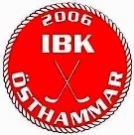 Medlemsavgift för IBK Östhammar 2020/2021Enskild medlem		 100 krFamiljekort		 300 kr
inkl. barn födda år 2004 eller senare.
Fritt antal medlemmar inom familj på samma adressFör familjekort behöver vi ha allas namn och personnr. Skicka ev. kompletterings uppgifter till: ibkosthammar@gmail.com Även om man själv inte är aktiv i klubben så får man mycket gärna bli stödmedlem och på detta sätt bidra till vår föreningsverksamhet. Aktivitetsavgift för IBK ÖsthammarA-licens	födda fr.o.m. år 2004	1200krB-licens	lag med seriespel		  600krB-licens lag med poolspel		  350kr
Tränande lag			  350kr
Motion Dam	(Kristinelund)	  200kr
Motion Herr			  450kr
OBS! Faktura på medlemsavgift och aktivitetsavgift kommer via Laget.seVälkomna!